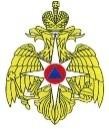 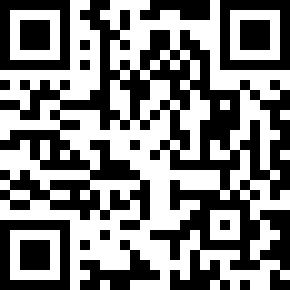 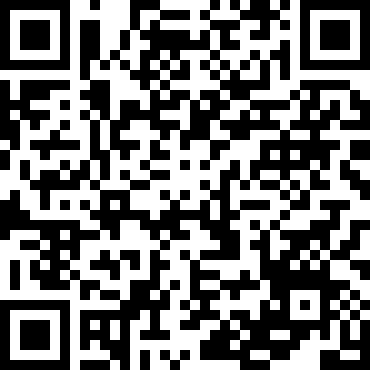 Уважаемые жители города Ханты-Мансийска! Отдел надзорнойдеятельности и профилактической работы (по г. Ханты-Мансийску и району) напоминает о необходимости соблюдения правил пожарной безопасности. Помните, что от этого зависит ваша жизнь и жизнь Ваших близких, сохранность Вашего имущества.В случае обнаружения пожара звоните по телефону «112» или «101».МЧС РОССИИОТДЕЛ НАДЗОРНОЙ ДЕЯТЕЛЬНОСТИ И ПРОФИЛАКТИЧЕСКОЙ РАБОТЫ(ПО ГОРОДУ ХАНТЫ-МАНСИЙСКУ И РАЙОНУ)улица Гагарина, 153А, город Ханты-Мансийск, телефон / факс: +7 (3467) 39-79-69; E-mail: ogpn-hmir@mail.ru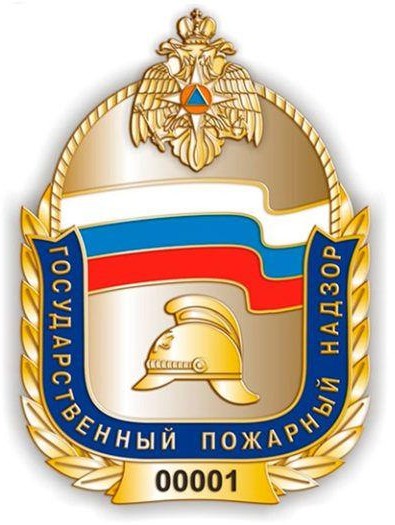 г. Ханты-Мансийск 2020 г.С началом осенне-зимнего периода возросло количество пожаров на транспорте.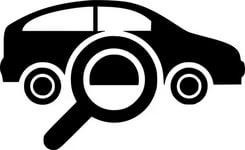 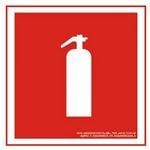 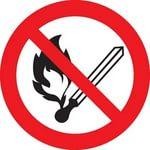 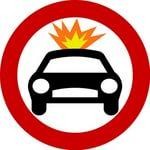 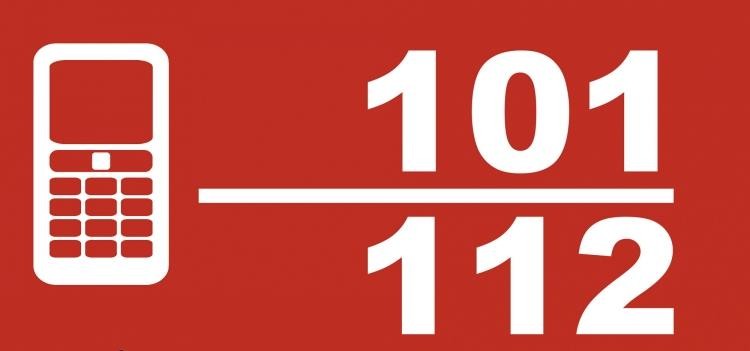 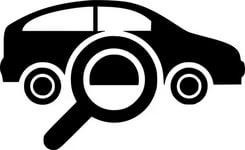 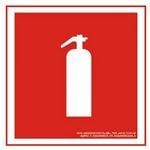 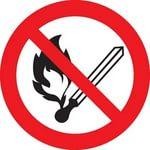 Пожары в автомобилях быстротечны и предоставляют большую опасность для водителей и пассажиров. Обилие электрооборудования и синтетической обшивки салона в случае пожара выделяют большое количество токсичных газов.Анализ пожаров в автомобилях показывает, что наиболее частыми причинами их возникновения являются неисправность электрооборудования и неисправность систем, механизмов и узлов транспортного средства.Соблюдайте простые правила пожарной безопасности при эксплуатации автомобиля!Вовремя проходите технический осмотр.Установку и обслуживание сигнализации, предпускового подогревателя двигателя, газобаллонного оборудования осуществляйте только в специализированных центрах.Следите за исправностью всего электрооборудования.Следите за герметичностью, а такжеисправностью топливной системы двигателя.Огнетушитель является неотъемлемой частью комплектации транспортного средства. Следите за его наличием и исправностью. Рекомендуется иметь вавтомобиле два огнетушителя, один необходиморазместитесь в салоне автомобиля таким образом, чтобы он не мешал управлению транспортным средством, и принеобходимости им можно было легко и быстровоспользоваться, второй можно разместить в багажном отсеке.Не проверяйте наличие топлива в баке с помощью открытого огня (зажжённой спички, зажигалки и т.п.).Нельзя разогревать холодные двигатели, картеры коробок передач и редукторы мостов, топливные бакидизельных двигателей и другие узлы автомобилей открытым огнём.Не оставляйте транспортные средства с открытыми горловинами топливных баков, а также при наличии утечки топлива и масла.С опаской относитесь к различным теплоизоляционным материалам, которые, при их установке, соприкасаются с нагревающимися узлами автомобиля.